Klasa 7Temat z podręcznika nr 39 s.94-95 – TY JESTEŚ SKAŁĄ. Kto nie posiada podręcznika jest załącznik. Przeczytaj temat. Zrób „zadanie dodatkowe”, lub „jak sądzisz?” s. 95JA BYM Z TAKIM PAPIEŻEM NIE WYTRZYMAŁ   FILM https://www.youtube.com/watch?v=2luPuThCeSY&feature=share&fbclid=IwAR378BPnUkrCjDE_EEnoV4teCHvIvYugko3HbOGIY98q8A-O_dAkjjknJAo PRZESŁANIE JPII DLA MŁODZIEŻY https://www.youtube.com/watch?v=bKoGKa74eQU            https://www.youtube.com/watch?v=2GsTM9ivQAY           https://www.youtube.com/watch?v=hB_4mkFxMQo „MUSICIE OD SIEBIE WYMAGAĆ, NAWET GDYBY INNI NIE WYMAGALI”„NIE BÓJCIE SIĘ IŚĆ DROGĄ ŚWIĘTOŚCI. NIE BÓJCIE SIĘ CODZIENNIE IŚĆ ZA CHRYSTUSEM DROGĄ PRZYKAZAŃ I EWANGELII, DROGĄ WIARY, KTÓRA DZIAŁA PRZEZ MIŁOŚĆ.”DO POSŁUCHANIA, POŚPIEWANIA (włączcie rodzicom, dziadkom i posłuchajcie razem). BARKA https://www.youtube.com/watch?v=SnX37PhTsDY NIE ZASTĄPI CIEBIE NIKT HYMN NA 100 ROCZNICĘ URODZIN https://www.youtube.com/watch?v=u-XGQ4h1Qns PIEŚŃ DLA JANA PAWŁA II W PODZIĘKOWANIU ZA PONTYFIKAT https://www.youtube.com/watch?v=JBXJhm4eQ-s PAMIĘCI JP II   7 -8 https://www.youtube.com/watch?v=9ZgnIvLY4dU WIEŻA MODLITWY PIOTR RUBIK https://www.youtube.com/watch?v=ZmuUH1fxrgI POLSKI TEOLOG KAROL WOJTYŁA https://www.youtube.com/watch?v=NWHUzXaZuwE LOLEK MAGDA ANIOŁ https://www.youtube.com/watch?v=Nk9C7r3dtxIDLA TYCH, KTÓRZY CHCĄ WIĘCEJ POCZYTAĆ O JP II  https://www.polskieradio.pl/190/3423 MAŁA PRASÓWKA PRZEJRZYJCIE TROCHĘ INFORMACJI CIEKAWE O Jasnej Górze, Janie Pawle II, czy o męczennikach z Pariacoto.  https://ekai.pl/ (i inne bieżące i historyczne informacje). https://jp2online.pl/intro.html 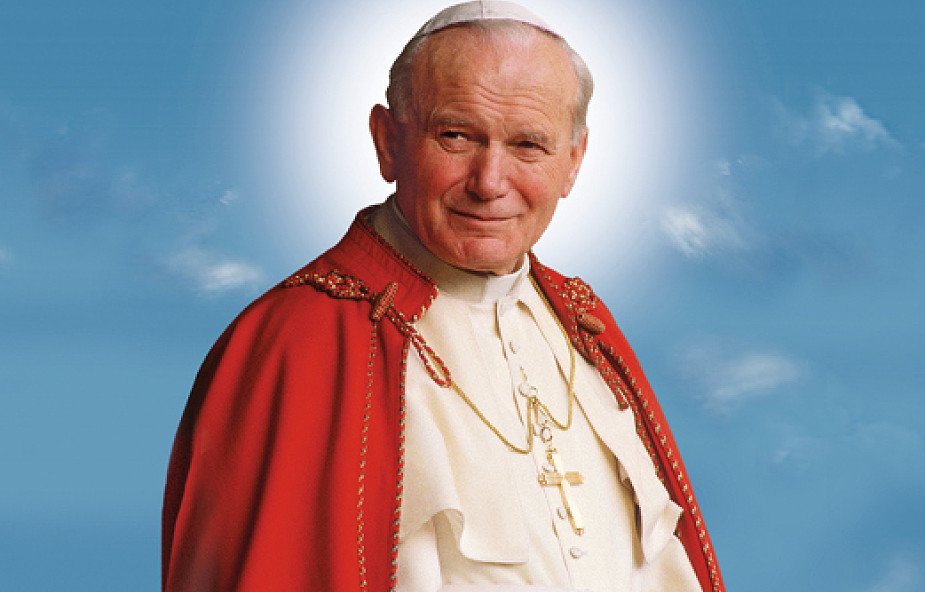 